ZATWIERDZAMKOMENDANT 4 WOG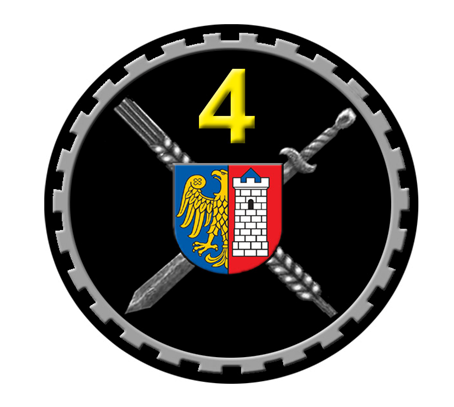 ZAMAWIAJĄCY4 WOJSKOWY ODDZIAŁ GOSPODARCZY44-121 Gliwiceul. Gen. Andersa 47SPECYFIKACJA WARUNKÓW ZAMÓWIENIAW postępowaniu o udzielenie zamówienia publicznego prowadzonym w trybie podstawowym na podstawie art. 275 pkt 1 ustawy Pzp pn:Wykonanie materiałów promocyjnych z podziałem na 5 częściNAZWA ORAZ ADRES ZAMAWIAJĄCEGO 4 Wojskowy Oddział Gospodarczy44-121 Gliwiceul. Gen. Andersa 47NIP 631-25-41-341nr telefonu: 261 111 229e-mail: 4wog.kancelaria@ron.mil.plStrona internetowa Zamawiającego: https://4wog.wp.mil.pl/pl/BIP Zamawiającego: https://4wog.wp.mil.pl/pl/bip/zamowienia/Adres strony internetowej, na której udostępniane będą zmiany i wyjaśnienia treści SWZ oraz inne dokumenty zamówienia bezpośrednio związane z postępowaniem o udzielenie zamówienia: https://platformazakupowa.pl/pn/4wogZamawiający Wyznacza następujące osoby do komunikowania się 
z wykonawcami: Tomasz BEZUSZKOTRYB UDZIELENIA ZAMÓWIENIAPostępowanie o udzielenie zamówienia publicznego prowadzone jest 
w trybie podstawowym na podstawie art. 275 pkt 1 ustawy z dnia 11 września 2019 r. Prawo zamówień publicznych, zwaną dalej ustawą Pzp.Zamawiający nie przewiduje wyboru najkorzystniejszej oferty z możliwością prowadzenia negocjacji.Postępowanie prowadzone jest w języku polskim, z wykorzystaniem środków komunikacji elektronicznej za pośrednictwem Platformy Zakupowej (zwanej dalej: Platformą; Systemem) pod adresem: https://platformazakupowa.pl/pn/4wogOPIS PRZEDMIOTU ZAMÓWIENIAKod CPV: 79342200-5 usługi w zakresie promocji.Przedmiotem zamówienia są dostawy: Wykonanie materiałów promocyjnych z podziałem na 5 części:Część nr 1: Wykonanie materiałów promocyjnych dla Wojewódzkiego Sztabu Wojskowego w Katowicach.Część nr 2: Wykonanie materiałów promocyjnych dla Wojewódzkiego Sztabu Wojskowego w Katowicach.Część nr 3: Wykonanie materiałów promocyjnych dla Wojewódzkiego Sztabu Wojskowego w Katowicach.Część nr 4: Wykonanie materiałów promocyjnych dla Wojewódzkiego Sztabu Wojskowego w Katowicach - metaloplastyka.Część nr 5: Wykonanie materiałów promocyjnych dla Wojewódzkiego Sztabu Wojskowego w Opolu.UWAGA! Cena jednostkowa materiałów promocyjnych nie może przekraczać wartości 200 zł brutto, zgodnie z art. 21 ust. 1 pkt 68a ustawy z dnia 26.07.1991 r. o podatku dochodowym od osób fizycznych. W przypadku gdy cena jednostkowa przekroczy wyżej wskazaną wartość oferta zostanie odrzucona na podstawie art. 226 ust. 1 pkt 5 ustawy Pzp.Nie dotyczy pozycji:- dla części nr 1: pozycji nr 2,- dla części nr 4: pozycji nr 2.Szczegółowy opis warunków zamówienia zawierają projektowane postanowienia umowy (załącznik nr 3 do SWZ) oraz opis przedmiotu zamówienia (załączniki nr 4, 5, 6, 7 i 8 do SWZ). Załączniki stanowią integralną część SWZ.Zamawiający dopuszcza możliwość składania ofert częściowych na poszczególne części zamówienia. Składana oferta winna obejmować cały zakres rzeczowy i ilościowy części zamówienia. Liczba części wynosi: 5. Zamawiający przewiduje możliwość złożenia oferty przez jednego Wykonawcę na jedną lub więcej części zamówienia.Zamawiający nie dopuszcza możliwości składania ofert wariantowych oraz w postaci katalogów elektronicznych.Zamawiający nie przewiduje możliwości udzielenia zamówień, o których mowa w art. 214  ust. 1 pkt. 8 ustawy Pzp.Zamawiający nie wymaga zatrudnienia osób na podstawie umowy o pracę w rozumieniu art. 22 §1 ustawy z dnia 26 czerwca 1974 r. Kodeks pracy.  TERMIN WYKONANIA ZAMÓWIENIAWykonawca zobowiązany jest zrealizować przedmiot zamówienia w terminie 45 dni od dnia zawarcia umowy.PODSTAWY WYKLUCZENIA ORAZ WARUNKI UDZIAŁU 
W POSTĘPOWANIUO udzielenie zamówienia mogą ubiegać się Wykonawcy, którzy nie podlegają wykluczeniu na zasadach określonych w niniejszym rozdziale SWZ, oraz spełniają określone przez Zamawiającego warunki udziału w postępowaniu:Z postępowania o udzielenie zamówienia wyklucza się̨, z zastrzeżeniem art. 110 ust. 2 Pzp, Wykonawcę̨/ów w stosunku do których zachodzi którakolwiek z okoliczności wskazanych w art. 108 ust. 1 ustawy Pzp.Na potwierdzenie spełniania braku podstaw do wykluczenia Zamawiający żąda na podstawie art. 125 ust. 1 ustawy Pzp - dołączenia do oferty oświadczenia o braku podstaw do wykluczenia zgodnie z częścią A załącznika nr 2 do SWZ.O udzielenie zamówienia mogą ubiegać się Wykonawcy, którzy spełniają warunki dotyczące:zdolności do występowania w obrocie gospodarczym: – Zamawiający nie stawia warunku w tym zakresie.kompetencji lub uprawnień do prowadzenia określonej działalności zawodowej, o ile wynika to z odrębnych przepisów:  – Zamawiający nie stawia warunku w tym zakresie.sytuacji finansowej lub ekonomicznej: – Zamawiający nie stawia warunku w tym zakresie.zdolności technicznej i zawodowej: – Zamawiający nie stawia warunku w tym zakresie.Zamawiający dokona oceny braku podstaw do wykluczenia na podstawie załączonych do oferty i przedłożonych na wezwanie Zamawiającego dokumentów i oświadczeń w formie spełnia/nie spełnia. Oferta Wykonawcy, który nie wykazał braku podstaw wykluczenia – zostanie odrzucona zgodnie z art. 226 ust. 1 pkt 2 ustawy Pzp.Aktualność dokumentów składanych do oferty, a określonych w rozdziale VI A SWZ: Za aktualny zostanie uznany zarówno dokument wystawiony odpowiednio nie wcześniej niż 3 m-ce i 6 m-cy przed upływem terminu ich złożenia, jak również dokument wystawiony w okresie wcześniejszym, jeżeli istnienie określonych w nim okoliczności potwierdzone zostanie przez właściwy organ w wymaganym terminie – nie dotyczy.WYKAZ OŚWIADCZEŃ I DOKUMENTÓW, JAKIE MAJĄ DOSTARCZYĆ WYKONAWCY W CELU POTWIERDZENIA SPEŁNIANIA WARUNKÓW UDZIAŁU W POSTĘPOWANIU ORAZ BRAKU PODSTAW DO WYKLUCZENIA (PODMIOTOWE ŚRODKI DOWODOWE)Wykonawcy zobowiązani są załączyć do oferty następujące dokumenty:Formularz oferty wypełniony zgodnie z załącznikiem nr 1 do SWZ wraz 
z zawartymi oświadczeniami – podpisany przez wykonawcę lub pełnomocnika. Wykonawca w formularzu oferty musi podać wszystkie wymagane dane, w tym cenę dla każdej części, dla której składa ofertę. Brak podania wymaganych danych lub brak załączenia do oferty podpisanego formularza, będzie skutkowało odrzuceniem oferty na podstawie art. 226 ust. 1 pkt 5 ustawy Pzp;Oświadczenia o braku podstaw do wykluczenia z postępowania, aktualne na dzień składania ofert, zgodnie z załącznikiem nr 2 do SWZ. Informacje zawarte w oświadczeniu będą stanowić wstępne potwierdzenie, że wykonawca spełnia warunki udziału w postępowaniu i nie podlega wykluczeniu.Uwaga:W przypadku wspólnego ubiegania się o zamówienie przez wykonawców, oświadczenie, składa każdy z wykonawców. Oświadczenia te potwierdzają brak podstaw wykluczenia (część A ww. załącznika).Formularz cenowy wypełniony zgodnie z: załącznikiem nr 9 dla zadania nr 1,załącznikiem nr 10 dla zadania nr 2,załącznikiem nr 11 dla zadania nr 3,załącznikiem nr 12 dla zadania nr 4,załącznikiem nr 13 dla zadania nr 5.Powyższe załączniki stanowią integralną część SWZ. Formularz cenowy musi być podpisany przez Wykonawcę lub pełnomocnika i musi być wyceniona każda pozycja dla każdej części, dla której składa ofertę. Brak podania niniejszych danych, załączenie niepodpisanego formularza cenowego lub nie załączenie formularza cenowego będzie skutkowało odrzuceniem oferty na podstawie art. 226 ust. 1 pkt 5 ustawy Pzp.Pełnomocnictwo, w przypadku podpisania dokumentów, o których mowa w rozdziale VI SWZ przez osoby(ę) niewymienioną w dokumencie rejestracyjnym Wykonawcy.Pełnomocnictwo do złożenia oferty oraz dokumentów i oświadczeń wymienionych w rozdziale V musi być złożone w oryginale w takiej samej formie, jak składana oferta (tj.: w formie elektronicznej lub postaci elektronicznej opatrzonej podpisem zaufanym lub podpisem osobistym). Dopuszcza się także złożenie elektronicznej kopii (skanu) pełnomocnictwa sporządzonego uprzednio w formie pisemnej, w formie elektronicznego poświadczenia sporządzonego stosownie do art. 97 § 2 ustawy z dnia 14 lutego 1991 r. - Prawo o notariacie, które to poświadczenie notariusz opatruje kwalifikowanym podpisem elektronicznym, bądź też poprzez opatrzenie skanu pełnomocnictwa sporządzonego uprzednio w formie pisemnej kwalifikowanym podpisem, podpisem zaufanym lub podpisem osobistym mocodawcy. Elektroniczna kopia pełnomocnictwa nie może być uwierzytelniona przez upełnomocnionego. Zgodnie z przepisem art. 99 § 1 Kodeksu cywilnego, pełnomocnictwo do dokonania czynności prawnej – złożenia oferty, która na mocy przepisu ustawy musi być sporządzona, pod rygorem nieważności, w postaci elektronicznej i opatrzona kwalifikowanym podpisem elektronicznym, podpisem zaufanym lub podpisem osobistym, powinno być udzielone w tej samej formie. W takim przypadku pełnomocnictwo należy złożyć w oryginale w postaci dokumentu elektronicznego.Pełnomocnictwo dla podmiotów występujących wspólnie musi być wystawione przez wszystkich wykonawców ubiegających się o udzielenie zamówienia, ewentualnie umowa o współdziałaniu, z której będzie wynikać przedmiotowe pełnomocnictwo. Pełnomocnik może być ustanowiony do reprezentowania Wykonawców w postępowaniu albo do reprezentowania w postępowaniu i zawarcia umowy, stosownie do art. 58 ust. 2 ustawy Pzp i przedstawione zgodnie z zapisami powyżej dotyczącymi formy pełnomocnictwa jednego podmiotu.Na podstawie art. 274 ust. 1 ustawy Pzp Wykonawca, którego oferta zostanie najwyżej oceniona, zostanie wezwany do złożenia 
w wyznaczonym terminie aktualnych na dzień złożenia następujących podmiotowych środków dowodowych - nie dotyczy.W przypadku wskazania oraz potwierdzenia ich prawidłowości 
i aktualności przez Wykonawcę podmiotowych środków dowodowych, o których mowa w niniejszym rozdziale, które znajdują się w posiadaniu Zamawiającego, Wykonawca nie jest zobowiązany do ich złożenia.W zakresie nieuregulowanym ustawą Pzp lub niniejszą SWZ do oświadczeń i dokumentów składanych przez Wykonawcę w postępowaniu zastosowanie mają w szczególności przepisy rozporządzenia Ministra Rozwoju Pracy i Technologii z dnia 23 grudnia 2020 r. w sprawie podmiotowych środków dowodowych oraz innych dokumentów lub oświadczeń, jakich może żądać zamawiający od wykonawcy oraz rozporządzenia Prezesa Rady Ministrów z dnia 30 grudnia 2020 r. w sprawie sposobu sporządzania i przekazywania informacji oraz wymagań technicznych dla dokumentów elektronicznych oraz środków komunikacji elektronicznej w postępowaniu o udzielenie zamówienia publicznego lub konkursie.Wykonawca nie może samodzielnie wprowadzać zmian w wersji edytowalnej dokumentów zamówienia dotyczących np. treści oświadczeń. W przypadku, gdy zapisy zawarte w dokumentach zamówienia nie dotyczą Wykonawcy, powinno się dokonać np. przekreślenia. Wszystkie błędy dostrzeżone w dokumentach publikowanych przez Zamawiającego, wykonawca powinien zgłosić przed terminem składania ofert, zgodnie z art. 284 ustawy Pzp.INFORMACJE O ŚRODKACH KOMUNIKACJI ELEKTRONICZNEJ, PRZY UŻYCIU KTÓRYCH ZAMAWIAJACY BĘDZIE KOMUNIKOWAŁ SIĘ Z WYKONAWCAMI, ORAZ INFORMACJE O WYMAGANIACH TECHNICZNYCH I ORGANIZACYJNYCH SPORZĄDZENIA, WYSŁANIA I ODEBRANIA KORESPONDENCJI ELEKTRONICZNEJPostępowanie prowadzone jest w języku polskim z wykorzystaniem środków komunikacji elektronicznej za pośrednictwem platformazakupowa.pl pod adresem: https://platformazakupowa.pl/pn/4wog.Komunikacja między Zamawiającym a Wykonawcami, w tym wszelkie pytania, oświadczenia, wnioski, zawiadomienia oraz informacje, przekazywane będą za pośrednictwem platformazakupowa.pl i formularza „Wyślij wiadomość do zamawiającego”. Za datę przekazania (wpływu) oświadczeń, wniosków, zawiadomień oraz informacji przyjmuje się datę ich przesłania za pośrednictwem platformazakupowa.pl poprzez kliknięcie przycisku  „Wyślij wiadomość do zamawiającego” po których pojawi się komunikat, że wiadomość została wysłana do Zamawiającego. Zamawiający będzie przekazywał wykonawcom informacje w formie elektronicznej za pośrednictwem platformazakupowa.pl. Informacje dotyczące odpowiedzi na pytania, zmiany specyfikacji, zmiany terminu składania i otwarcia ofert Zamawiający będzie zamieszczał na platformie w sekcji “Komunikaty”. Korespondencja, której zgodnie z obowiązującymi przepisami adresatem jest konkretny Wykonawca, będzie przekazywana w formie elektronicznej za pośrednictwem platformazakupowa.pl do konkretnego wykonawcy.Wykonawca jako podmiot profesjonalny ma obowiązek sprawdzania komunikatów i wiadomości bezpośrednio na platformazakupowa.pl przesłanych przez zamawiającego, gdyż system powiadomień może ulec awarii lub powiadomienie może trafić do folderu SPAM.Zamawiający, zgodnie z § 3 ust. 3 Rozporządzenia Prezesa Rady Ministrów w sprawie użycia środków komunikacji elektronicznej w postępowaniu o udzielenie zamówienia publicznego oraz udostępnienia i przechowywania dokumentów elektronicznych (dalej: “Rozporządzenie w sprawie środków komunikacji”), określa niezbędne wymagania sprzętowo - aplikacyjne umożliwiające pracę na platformazakupowa.pl, tj.:stały dostęp do sieci Internet o gwarantowanej przepustowości nie mniejszej niż 512 kb/s,komputer klasy PC lub MAC o następującej konfiguracji: pamięć min. 2 GB Ram, procesor Intel IV 2 GHZ lub jego nowsza wersja, jeden z systemów operacyjnych - MS Windows 7, Mac Os x 10 4, Linux, lub ich nowsze wersje,zainstalowana dowolna przeglądarka internetowa, w przypadku Internet Explorer minimalnie wersja 10 0.,włączona obsługa JavaScript,zainstalowany program Adobe Acrobat Reader lub inny obsługujący format plików .pdf,Platformazakupowa.pl działa według standardu przyjętego w komunikacji sieciowej - kodowanie UTF8,Oznaczenie czasu odbioru danych przez platformę zakupową stanowi datę oraz dokładny czas (hh:mm:ss) generowany wg. czasu lokalnego serwera synchronizowanego z zegarem Głównego Urzędu Miar.Wykonawca, przystępując do niniejszego postępowania o udzielenie zamówienia publicznego:akceptuje warunki korzystania z platformazakupowa.pl określone w Regulaminie zamieszczonym na stronie internetowej pod linkiem  w zakładce „Regulamin" oraz uznaje go za wiążący,zapoznał i stosuje się do Instrukcji składania ofert/wniosków Zamawiający informuje, że instrukcje korzystania z platformazakupowa.pl dotyczące w szczególności logowania, składania wniosków o wyjaśnienie treści SWZ, składania ofert oraz innych czynności podejmowanych w niniejszym postępowaniu przy użyciu platformazakupowa.pl znajdują się w zakładce „Instrukcje dla Wykonawców" na stronie internetowej pod adresem: https://platformazakupowa.pl/strona/45-instrukcjeOferta, oświadczenia dołączone do oferty, podmiotowe środki dowodowe, inne dokumenty i oświadczenia mają postać elektroniczną i opatrzone są kwalifikowanym podpisem elektronicznym lub podpisem zaufanym lub podpisem osobistym.Formaty plików wykorzystywanych przez Wykonawców określone zostały w “OBWIESZCZENIU PREZESA RADY MINISTRÓW z dnia 9 listopada 2017 r. w sprawie ogłoszenia jednolitego tekstu rozporządzenia Rady Ministrów w sprawie Krajowych Ram Interoperacyjności, minimalnych wymagań dla rejestrów publicznych i wymiany informacji w postaci elektronicznej oraz minimalnych wymagań dla systemów teleinformatycznych”.Jeżeli formaty plików oraz kompresji nie będą wskazane ww. Rozporządzeniu, Zamawiający odrzuci ofertę Wykonawcy.W związku z powyższym:Zamawiający rekomenduje wykorzystanie formatów: .pdf .doc .xls .jpg (.jpeg), .docx, .rtf, .odt,  ze szczególnym wskazaniem na .pdfW celu ewentualnej kompresji danych Zamawiający rekomenduje wykorzystanie jednego z formatów:.zip .7ZWśród formatów powszechnych a NIE występujących w rozporządzeniu występują: .rar .gif .bmp .numbers .pages. Dokumenty złożone w takich plikach zostaną uznane za złożone nieskutecznie tj. złożona oferta zostanie odrzucona.Ze względu na niskie ryzyko naruszenia integralności pliku oraz łatwiejszą weryfikację podpisu, zamawiający zaleca, w miarę możliwości, przekonwertowanie plików składających się na ofertę na format .pdf  Wykonawca powinien pamiętać aby pliki w innych formatach niż .pdf i opatrzonych zewnętrznym podpisem przekazywać łącznie (plik z dokumentem i plik z podpisem).Zamawiający zaleca, aby w przypadku podpisywania pliku przez kilka osób, stosować podpisy tego samego rodzaju. Podpisywanie różnymi rodzajami podpisów np. osobistym i kwalifikowanym może doprowadzić do problemów w weryfikacji plików. Zamawiający rekomenduje wykorzystanie podpisu z kwalifikowanym znacznikiem czasu.Zamawiający zaleca aby nie wprowadzać jakichkolwiek zmian w plikach po podpisaniu ich podpisem kwalifikowanym. Może to skutkować naruszeniem integralności plików co równoważne będzie z koniecznością odrzucenia oferty w postępowaniu.WYMAGANIA DOTYCZĄCE WADIUMZamawiający nie żąda wniesienia wadium. TERMIN ZWIĄZANIA OFERTĄ1. Wykonawca jest związany ofertą od dnia upływu terminu składania ofert do dnia 21.04.2021 r. 2. W przypadku, gdy wybór najkorzystniejszej oferty nie nastąpi przed upływem terminu związania ofertą, określonego w SWZ, Zamawiający przed upływem tego  terminu zwraca się jednokrotnie do Wykonawców o wyrażenie zgody na przedłużenie terminu o wskazywany przez niego okres, nie dłuższy niż 30 dni. 3. Przedłużenie terminu związania ofertą, o którym mowa w ust. 2, wymaga złożenia przez Wykonawcę pisemnego oświadczenia o wyrażeniu zgody na przedłużenie terminu związania ofertą. OPIS SPOSOBU PRZYGOTOWYWANIA OFERTY ORAZ DOKUMENTÓW WYMAGANYCH PRZEZ ZAMAWIAJĄCEGO W SWZWykonawca może złożyć tylko jedną ofertę dla danej części w postępowaniu. Złożenie większej liczby ofert lub oferty zawierającej propozycje wariantowe spowoduje odrzucenie wszystkich ofert złożonych przez danego wykonawcę.Treść oferty musi odpowiadać treści SWZ. Zaleca się przy sporządzaniu oferty skorzystanie ze wzorów formularzy przygotowanych przez Zamawiającego. Wykonawca może złożyć ofertę przygotowaną samodzielnie z zastrzeżeniem, że będzie one zawierała wszystkie niezbędne oświadczenia oraz informacje określone przez Zamawiającego w treści wzorów załączonych do SWZ.Wykonawca składa ofertę za pośrednictwem Platformy Zakupowej pod adresem  https://platformazakupowa.pl/pn/4wog zgodnie z „Instrukcje dla Wykonawców" dostępnych na stronie internetowej pod adresem: https://platformazakupowa.pl/strona/45-instrukcje, za pośrednictwem Formularza składania ofert.Oferta musi być sporządzona w języku polskim, złożona z wykorzystaniem środków komunikacji elektronicznej i opatrzona kwalifikowanym podpisem elektronicznym lub podpisem zaufanym lub podpisem osobistym.Podpisy kwalifikowane wykorzystywane przez wykonawców do podpisywania wszelkich plików muszą spełniać “Rozporządzenie Parlamentu Europejskiego i Rady w sprawie identyfikacji elektronicznej i usług zaufania w odniesieniu do transakcji elektronicznych na rynku wewnętrznym (eIDAS) (UE) nr 910/2014 - od 1 lipca 2016 roku”.Ofertę oraz wszystkie towarzyszące jej oświadczenia oraz dokumenty sporządza się elektronicznie w jednym z formatów danych określonych w przepisach wydanych na podstawie art. 18 ustawy z dnia 17 lutego 2005 r. o informatyzacji działalności podmiotów realizujących zadania publiczne, tj. rozporządzenia Rady Ministrów z dnia 12 kwietnia 2012 r. w sprawie Krajowych Ram Interoperacyjności, minimalnych wymagań dla rejestrów publicznych i wymiany informacji w postaci elektronicznej oraz minimalnych wymagań dla systemów teleinformatycznych – w szczególności w formatach: .pdf, .doc, .docx, .rtf, .xls, .jpg (.jpeg) lub .odt. Nie dopuszczalne jest kompresowanie plików w formacie .rar.Wszelkie informacje stanowiące tajemnicę przedsiębiorstwa w rozumieniu ustawy z dnia 16 kwietnia 1993 r. o zwalczaniu nieuczciwej konkurencji, które wykonawca zastrzeże jako tajemnicę przedsiębiorstwa, powinny zostać załączone w osobnym miejscu w kroku 1 składania oferty przeznaczonym na zamieszczenie tajemnicy przedsiębiorstwa.Zgodnie z art. 18 ust. 3 ustawy Pzp, nie ujawnia się informacji stanowiących tajemnicę przedsiębiorstwa, w rozumieniu przepisów o zwalczaniu nieuczciwej konkurencji, jeżeli Wykonawca wraz z przekazaniem takich informacji, zastrzegł, że nie mogą być one udostępniane oraz wykazał, że  zastrzeżone informacje stanowią tajemnicę przedsiębiorstwa załączając stosowne wyjaśnienia. Uwaga: Dotyczy to także czynności po otwarciu ofert. Po otwarciu ofert należy opisać plik lub folder w taki sposób aby jasno wskazywał, iż niniejsza wiadomość stanowi tajemnicę przedsiębiorstwa. W przypadku gdy dokumenty elektroniczne w postępowaniu przekazywane przy użyciu środków komunikacji elektronicznej, zawierają informacje stanowiące tajemnicę przedsiębiorstwa w rozumieniu przepisów ustawy z dnia 16 kwietnia 1993 r.  o zwalczaniu nieuczciwej konkurencji, Wykonawca w celu utrzymania poufności tych informacji, przekazuje je wydzielone i w odpowiednio oznaczonym pliku. Do oferty należy dołączyć wszystkie wymagane dokumenty w ogłoszeniu oraz SWZ (rozdział VI lit. A)  z wykorzystaniem środków komunikacji elektronicznej i odpowiednio podpisane.Występuje limit objętości plików lub spakowanych folderów w zakresie całej oferty do ilości 10 plików lub spakowanych folderów przy maksymalnej wielkości 150 MB. W przypadku większych plików zalecamy skorzystać z instrukcji pakowania plików dzieląc je na mniejsze paczki po np. 150 MB każda Sposób prawidłowego spakowania / dzielenia plików znajduje się w Instrukcji – „Jak pakować pliki o dużym rozmiarze” - https://platformazakupowa.pl/strona/45-instrukcje Przy dużych plikach kluczowe jest łącze internetowe i dostępna przepustowość łącza po stronie serwera platformazakupowa.pl oraz użytkownika.Za datę przekazania oferty lub wniosków przyjmuje się datę ich przekazania w systemie poprzez kliknięcie przycisku Złóż ofertę w drugim kroku i wyświetlaniu komunikatu, że oferta została złożona. Zamawiający nie ponosi odpowiedzialności za złożenie oferty w sposób niezgodny z ww. Instrukcją  oraz Regulaminem Platformy, w szczególności za sytuację, gdy zamawiający zapozna się z treścią oferty przed upływem terminu składania ofert (złożenie oferty w zakładce „Wyślij wiadomość”). Taka oferta zostanie uznana przez Zamawiającego za ofertę handlową i nie będzie brana pod uwagę w przedmiotowym postępowaniu. Podmiotowe środki dowodowe oraz inne oświadczenia i dokumenty lub oświadczenia sporządzone w języku obcym przekazuje się wraz 
z tłumaczeniem na język polski.Wykonawca ponosi koszty związane z przygotowaniem i złożeniem oferty za wyjątkiem okoliczności, o których mowa w art. 261 ustawy Pzp.	SPOSÓB ORAZ TERMIN SKŁADANIA 
I OTWARCIA OFERTOfertę należy przesłać do Platformy Zakupowej pod adresem:  https://platformazakupowa.pl/pn/4wog w formularzu ofertowym  do dnia 23.03.2021 r. do godz. 07:30.Ofertę należy złożyć w następujący sposób:Wykonawca składa ofertę za pośrednictwem Formularza składania oferty dostępnego na platformazakupowa.pl w konkretnym postępowaniu 
w sprawie udzielenia zamówienia publicznego.Za datę przekazania oferty przyjmuje się datę jej przekazania w systemie (platformie) w drugim kroku składania oferty poprzez kliknięcie przycisku “Złóż ofertę” i wyświetlenie się komunikatu, że oferta została zaszyfrowana i złożona.Wszelkie informacje, które Wykonawca pragnie zastrzec jako tajemnicę przedsiębiorstwa, zostaną  załączone w osobnym miejscu w kroku 1 składania oferty przeznaczonym na zamieszczenie tajemnicy przedsiębiorstwa. Każdy dokument zawierający tajemnicę przedsiębiorstwa został zamieszczony w odrębnym pliku  (patrz - pkt 6 rozdział X SWZ). Po wypełnieniu ​ Formularza składania oferty i załadowaniu wszystkich          wymaganych załączników należy kliknąć przycisk ​ Przejdź do podsumowania.Oferta składana elektronicznie musi zostać podpisana elektronicznym kwalifikowanym podpisem lub podpisem zaufanym lub podpisem osobistym. 
W procesie składania oferty na platformie, kwalifikowany podpis elektroniczny Wykonawca może złożyć bezpośrednio na dokumencie przesłanym do systemu (opcja rekomendowana przez platformazakupowa.pl) oraz dodatkowo dla całego pakietu dokumentów w kroku 2 Formularza składania oferty (po kliknięciu w przycisk Przejdź do podsumowania).Ścieżka dla złożenia podpisu kwalifikowanego, osobistego lub zaufanego na każdym dokumencie osobno została opisana w pkt 9 § 2 „Instrukcji dla wykonawców”.Wykonawca może przed upływem terminu do składania ofert wycofać ofertę za pośrednictwem​ Formularza składania oferty​ . Z uwagi na to, że oferta wykonawcy jest zaszyfrowana nie można jej              edytować, przez zmianę oferty rozumie się złożenie nowej oferty i wycofanie poprzedniej, jednak należy to zrobić przed upływem terminu zakończenia składania ofert w postępowaniu. Złożenie nowej oferty i wycofanie poprzedniej, w postępowaniu, w którym Zamawiający dopuszcza złożenie tylko jednej oferty przed upływem terminu zakończenia składania ofert w postępowaniu powoduje wycofanie oferty poprzednio złożonej. Jeśli wykonawca składający ofertę jest zautoryzowany (zalogowany​), to          wycofanie oferty następuje od razu po złożeniu nowej oferty.  Jeżeli oferta składana jest przez niezautoryzowanego wykonawcę         (niezalogowany lub nieposiadający konta) to wycofanie oferty musi być przez niego potwierdzone: przez kliknięcie w link wysłany w wiadomości email, który musi być zgodny z  adres email podanym podczas pierwotnego składania oferty lub zalogowanie i kliknięcie w przycisk ​ Potwierdź ofertę​.Potwierdzeniem wycofania oferty w przypadku określonym w lit. J pkt 1)  jest data potwierdzenie akcji przez kliknięcia w przycisk Wycofaj ofertę​.Wycofanie oferty możliwe jest do zakończeniu terminu składania ofert w postępowaniu. Wycofanie złożonej oferty powoduje, że zamawiający nie będzie miał możliwości zapoznania się z nią po upływie terminu zakończenia składania ofert w postępowaniu.Wykonawca po upływie terminu składania ofert nie może dokonać zmiany złożonej oferty.Szczegółowa Instrukcja dla Wykonawców dotycząca złożenia, zmiany i wycofania oferty znajduje się na stronie internetowej pod adresem:  https://platformazakupowa.pl/strona/45-instrukcje.Otwarcie ofert nastąpi w dniu 23.03.2021 r. o godzinie 08:00 za pośrednictwem platformazakupowa.pl,.Informację z otwarcia ofert Zamawiający udostępni na platformazakupowa.pl w sekcji „Komunikaty” na stronie danego postępowania i zawierać będzie informacje określone w art. 222 ust. 5 ustawy Pzp.Zawiadomienie o wyborze najkorzystniejszej oferty zostanie wysłane zgodnie z Rozdz. VII SWZ, po rozstrzygnięciu postępowania, a informacja o powyższym zostanie umieszczona na platformazakupowa.pl w sekcji „Komunikaty” na stronie danego postępowania.OPIS SPOSOBU OBLICZENIA CENYWykonawca w formularzu oferty – załącznik nr 1 do SWZ poda cenę brutto przedmiotu zamówienia.Cena oferty (brutto):1) 	Cena oferty podana przez Wykonawcę zostanie ustalona na okres ważności umowy i będzie podlegała zmianom przewidzianym w umowie.2) 	Cena oferty winna być powiększona o należny podatek VAT.3) 	Cena oferty musi być podana w złotych polskich, cyfrowo i słownie (do drugiego miejsca po przecinku). Brak określenia ceny w postaci słownej poczytany zostanie za błąd co do formy oferty i nie będzie skutkował jej odrzuceniem.Podając cenę ofertową należy zastosować zaokrąglenia do drugiego miejsca po przecinku, zgodnie z polskim systemem płatniczym po zaokrągleniu do pełnych groszy, przy czym końcówki poniżej 0,5 grosza pomija się, a końcówki 0,5 grosza i wyższe zaokrągla się do 1 grosza.W cenie oferty brutto wskazanej w pkt 1 formularza oferty - załącznik nr 1 do SWZ Wykonawca winien skalkulować wszystkie koszty i składniki związane z realizacją umowy. W cenie powinny być również uwzględnione wszystkie opłaty, w tym użyte materiały oraz wszystkie podatki, itp. wraz z podatkiem od towarów i usług (VAT). Cena określona przez Wykonawcę zostanie ustalona na okres ważności umowy z zastrzeżeniem zapisów zawartych w projektowanych postanowieniach umowy.Podstawą obliczenia ceny oferty jest opis przedmiotu zamówienia (stosownie do części) oraz projektowane postanowienia umowy. Wykonawca nie może samodzielnie wprowadzić zmian do formularza oferty oraz do formularza cenowego. Wszelkie dostrzeżone błędy Wykonawca winien zgłosić Zamawiającemu przed terminem składania ofert w trybie art. 284 ustawy Pzp. W przypadku uszczegółowienia i/lub zmian do pozycji, wprowadzonych przez Zamawiającego w wyniku zapytań Wykonawców, należy wszystkie wprowadzone modyfikacje uwzględnić w cenie.W przypadku złożenia oferty, której cena ofertowa spełnia przesłanki wskazane w art. 224 ustawy Prawo zamówień publicznych, Zamawiający przeprowadzi procedurę badania rażąco niskiej ceny zgodnie z przywołanymi wyżej przepisami.Oferty złożone przez Wykonawców zagranicznych, tzn. mających siedzibę lub miejsce zamieszkania poza terytorium RP, muszą zawierać ceny netto.Jeżeli w postępowaniu złożona będzie oferta, której wybór prowadziłby do powstania u Zamawiającego obowiązku podatkowego zgodnie z przepisami o podatku od towarów i usług, Zamawiający w celu oceny takiej oferty doliczy do przedstawionej w niej ceny podatek od towarów i usług, który miałby obowiązek rozliczyć zgodnie z tymi przepisami. W takim przypadku Wykonawca, składając ofertę, jest zobligowany poinformować Zamawiającego, że wybór jego oferty będzie prowadzić do powstania u Zamawiającego obowiązku podatkowego, wskazując nazwę (rodzaj) towaru / usługi, których dostawa / świadczenie będzie prowadzić do jego powstania, oraz wskazując ich wartość bez kwoty podatku.OPIS KRYTERIÓW, KTÓRYMI ZAMAWIAJĄCY BĘDZIE SIĘ KIEROWAŁ PRZY  WYBORZE OFERTY, WRAZ Z PODANIEM ZNACZENIA TYCH KRYTERIÓW I SPOSOBU OCENY OFERTZamawiający udzieli zamówienia Wykonawcy, którego oferta odpowiada wszystkim wymaganiom określonym przez Zamawiającego w niniejszej SWZ, jest zgodna z obowiązującymi przepisami prawa, oraz uzyskała maksymalną ocenę w stosunku do ustalonych przez Zamawiającego kryteriów:Oferta, która otrzyma największą ilość punktów uznana zostanie za najkorzystniejszą.Ocena ogólna poszczególnych ofert dokonywana będzie w oparciu o poniższy wzór:Kcob = Cena oferty (brutto) - waga 100 pkt: 	             Cena brutto oferty najtańszej Kcob =	                                                x 100 pkt                                             Cena brutto oferty ocenianejUwaga:Jeżeli zostanie złożona oferta, której wybór prowadziłby do powstania u Zamawiającego obowiązku podatkowego zgodnie z ustawą z dnia 11 marca 2004 r. o podatku od towarów i usług, dla celów zastosowania kryterium ceny Zamawiający dolicza do przedstawionej w tej ofercie ceny kwotę podatku od towarów i usług, którą miałby obowiązek rozliczyć.Przy obliczaniu punktów, Zamawiający zastosuje zaokrąglenie do dwóch miejsc po przecinku według zasady, że trzecia cyfra po przecinku od 5 w górę powoduje zaokrąglenie drugiej cyfry po przecinku w górę o 1. Jeśli trzecia cyfra po przecinku jest mniejsza niż 5, to druga cyfra po przecinku nie ulega zmianie.Wynik będzie traktowany, jako wartość punktowa oferty w kryterium.INFORMACJE DOTYCZĄCE PRZEWIDYWANEJ AUKCJI ELEKTRONICZNEJ.Zamawiający nie przewiduje przeprowadzenia aukcji elektronicznej. INFORMACJE O FORMALNOŚCIACH, JAKIE MUSZĄ ZOSTAĆ DOPEŁNIONE PO WYBORZE OFERTY W CELU ZAWARCIA UMOWY W SPRAWIE ZAMÓWIENIA PUBLICZNEGOZ Wykonawcą, którego oferta zostanie uznana za najkorzystniejszą  zostanie zawarta umowa na warunkach określonych w projektowanych postanowieniach umowy stanowiącym załącznik nr 3 do SWZ.Osoby reprezentujące Wykonawcę przy podpisywaniu umowy powinny posiadać ze sobą dokumenty potwierdzające ich umocowanie do podpisania umowy, o ile umocowanie to nie będzie wynikać z dokumentów załączonych do oferty.Wybrany Wykonawca akceptuje projektowane postanowienia umowy bez zastrzeżeń i zobowiązuje się do podpisania umowy w miejscu i terminie wskazanym przez Zamawiającego.Zamawiający zawrze umowę z Wykonawcą, który przedłoży najkorzystniejszą ofertę z punktu widzenia kryterium przyjętego w SWZ.Zamawiający zawrze umowę w sprawie zamówienia publicznego 
w terminie zgodnym z art. 308 ust. 2 i 3 ustawy Pzp, w swojej siedzibie. Osoba podpisująca umowę w imieniu Wykonawcy zobowiązana jest zabezpieczyć się w środki ochrony osobistej, tj. maseczkę oraz rękawiczki.W związku z panująca sytuacją pandemiczną, Zamawiający dopuszcza przesłanie umowy kurierem na koszt Wykonawcy lub pocztą.Wykonawca zobowiązuje się przed zawarciem umowy do przedstawienia umowy regulującej współpracę Wykonawców wspólnie ubiegających się o udzielnie zamówienia – jeśli dotyczy, Jeżeli Wykonawca, którego oferta została wybrana jako najkorzystniejsza, uchyla się od zawarcia umowy w sprawie zamówienia publicznego Zamawiający może dokonać ponownego badania i oceny ofert spośród ofert pozostałych w postępowaniu Wykonawców albo unieważnić postępowanie.WYMAGANIA DOTYCZĄCE ZABEZPIECZENIA
NALEŻYTEGO WYKONANIAZamawiający  nie wymaga wniesienia przed zawarciem umowy zabezpieczenia należytego wykonania umowy przez Wykonawcę PROJEKTOWANE POSTANOWIENIA UMOWY, KTÓRE ZOSTANĄ WPROWADZONE DO TREŚCI ZAWIERANEJ UMOWY Istotne postanowienia umowy zawierają załączone do SWZ projektowane postanowienia umowy- załącznik nr 3 do SWZ Zamawiający przewiduje możliwość zmian zawartej umowy w stosunku do treści wybranej oferty w zakresie uregulowanym w art. 455 ustawy Pzp oraz w sytuacjach wymienionych w projektowanych postanowieniach umowy stanowiących załącznik nr 3 do SWZ.POUCZENIE O ŚRODKACH OCHRONY PRAWNEJ PRZYSŁUGUJĄCYCH WYKONAWCY W TOKU POSTĘPOWANIA O UDZIELENIE ZAMÓWIENIAWykonawcy, a także innemu podmiotowi jeżeli ma lub miał interes 
w uzyskaniu danego zamówienia oraz poniósł lub może ponieść szkodę 
w wyniku naruszenia przez Zamawiającego przepisów ustawy Pzp przysługują środki ochrony prawnej określone w dziale IX ustawy Prawo zamówień publicznych.Środki ochrony prawnej wobec ogłoszenia wszczynającego postępowanie o udzielenie zamówienia lub ogłoszenia o konkursie oraz dokumentów zamówienia przysługują również organizacjom wpisanym na listę, o której mowa w art. 469 pkt 15 ustawy Pzp oraz Rzecznikowi Małych i Średnich Przedsiębiorców.Odwołanie przysługuje na:1) niezgodną z przepisami ustawy czynność Zamawiającego, podjętą w postępowaniu o udzielenie zamówienia, w tym na projektowane postanowienie umowy;2)	zaniechanie czynności w postępowaniu o udzielenie zamówienia do której zamawiający był obowiązany na podstawie ustawy.Odwołanie wnosi się do Prezesa Izby w formie pisemnej albo w formie elektronicznej albo w postaci elektronicznej opatrzone odpowiednio kwalifikowanym podpisem elektronicznym albo podpisem zaufanym.Odwołanie  wobec treści  ogłoszenia lub SWZ wnosi się w terminie 5 dni od dnia zamieszczenia ogłoszenia w Biuletynie Zamówień Publicznych lub treści SWZ na stronie internetowej.Odwołanie wnosi się w terminie: 5 dni od dnia przekazania informacji o czynności zamawiającego stanowiącej podstawę jego wniesienia, jeżeli informacja została przekazana przy użyciu środków komunikacji elektronicznej,10 dni od dnia przekazania informacji o czynności zamawiającego stanowiącej podstawę jego wniesienia, jeżeli informacja została przekazana w sposób inny niż określony w pkt 1).Odwołanie w przypadkach innych niż określone w pkt 5 i 6 wnosi się w terminie 5 dni od dnia, w którym powzięto lub przy zachowaniu należytej staranności można było powziąć wiadomość o okolicznościach stanowiących podstawę jego wniesieniaOdwołujący przekazuje odwołanie albo kopię odwołania Zamawiającemu przed upływem terminu do wniesienia odwołania w taki sposób aby mógł on zapoznać się z jego treścią przed upływem tego terminu.Zamawiający przesyła niezwłocznie, nie później niż w terminie 2 dni od dnia otrzymania, kopię odwołania innym Wykonawcom uczestniczącym 
w postępowaniu o udzielenie zamówienia, a jeżeli odwołanie dotyczy treści ogłoszenia o zamówieniu lub SWZ, zamieszcza ją również na stronie internetowej, wzywając Wykonawców do przystąpienia do postępowania odwoławczego.Na orzeczenie Izby oraz postanowienie Prezesa Izby, o którym mowa 
w art. 519 ust. 1, stronom oraz uczestnikom postępowania odwoławczego przysługuje skarga do sądu. Skargę wnosi się do Sądu Okręgowego w Warszawie – sądu zamówień publicznych.UMOWA RAMOWAZamawiający nie przewiduje zawarcia umowy ramowej.INFORMACJE DOTYCZĄCE WALUT OBCYCH, W JAKICH MOGĄ BYĆ PROWADZONE ROZLICZENIA MIĘDZY ZAMAWIAJĄCYM A WYKONAWCĄZamawiający nie dopuszcza rozliczeń w walutach obcych. INFORMACJA O CZĘŚCIACH ZAMÓWIENIA, KTÓRE WYKONAWCA ZAMIERZA POWIERZYĆ PODWYKONAWCOMZamawiający dopuszcza udział podwykonawców w realizacji przedmiotu zamówienia. W przypadku, gdy wykonawca będzie korzystał z podwykonawców Zamawiający żąda wskazania części zamówienia, które zamierza im powierzyć oraz podania nazw firm podwykonawców oraz ich dane kontaktowe, o ile są znane (załącznik nr 1 do SWZ). Zapisy dotyczące podwykonawców znajdują się w projektowanych postanowieniach umowy (załącznik nr 3 do SWZ).Zamawiający nie zastrzega obowiązku osobistego wykonania przez wykonawcę kluczowych części zamówienia, z zastrzeżeniem, że Wykonawca nie może powierzyć wykonania całego zamówienia podwykonawcy/om. Zamawiający zastrzega, że wykonanie przedmiotu zamówienia może zostać powierzone Podwykonawcom z zastrzeżeniem, iż Wykonawca odpowiada za działania i zaniechania podwykonawcy jak za działania i zaniechania własne, łącznie z rozliczeniem się z Podwykonawcą. Umowa o podwykonawstwo nie może zawierać postanowień niedopuszczonych przez Zamawiającego w projektowanych postanowieniach umowy stanowiących załącznik nr 3 do SWZ.INNEW sprawach nieuregulowanych w SWZ zastosowanie mają przepisy ustawy Pzp oraz Kodeksu cywilnego.Koszty udziału w postępowaniu, a w szczególności koszty sporządzenia oferty, pokrywa Wykonawca. Zamawiający nie przewiduje zwrotu kosztów udziału w postępowaniu (za wyjątkiem zaistnienia sytuacji, o której mowa w art. 261 ustawy Pzp).Zamawiający nie przewiduje udzielenia zaliczek na poczet wykonania zamówienia.Zgodnie z art. 13 ust. 1 i 2 rozporządzenia Parlamentu Europejskiego 
i Rady (UE) 2016/679 z dnia 27 kwietnia 2016 r. w sprawie ochrony osób fizycznych w związku z przetwarzaniem danych osobowych i w sprawie swobodnego przepływu takich danych oraz uchylenia dyrektywy 95/46/WE (ogólne rozporządzenie o ochronie danych) (Dz. Urz. UE L 119 z 04.05.2016, str. 1), dalej „RODO”, informuję, że: administratorem Pani/Pana danych osobowych jest:4 Wojskowy Oddział Gospodarczy, 44-121 Gliwice, ul. Gen. Andersa 47, tel. 261 111 238;Platforma zakupowa Open Nexus Sp. z o. o., ul. Bolesława Krzywoustego 3, 61-441 Poznań. pełniący obowiązki inspektorem ochrony danych osobowych 
w 4 Wojskowy Oddział Gospodarczy jest Pan Krzysztof Hawrylak, kontakt: 261111238, 514 519 700 *;Pani/Pana dane osobowe przetwarzane będą na podstawie art. 6 ust. 1 lit. c RODO w celu związanym z postępowaniem o udzielenie zamówienia publicznego, Nr sprawy: 4WOG.1200.2712.8.2021 prowadzonym w trybie podstawowym na podstawie;odbiorcami Pani/Pana danych osobowych będą osoby lub podmioty, którym udostępniona zostanie dokumentacja postępowania w oparciu o ustawę Pzp;  Pani/Pana dane osobowe będą przechowywane, zgodnie z art. 78 ust. 1 ustawy Pzp, przez okres 4 lat od dnia zakończenia postępowania 
o udzielenie zamówienia, a jeżeli czas trwania umowy przekracza 4 lata, okres przechowywania obejmuje cały czas trwania umowy;obowiązek podania przez Panią/Pana danych osobowych bezpośrednio Pani/Pana dotyczących jest wymogiem ustawowym określonym w przepisach ustawy Pzp, związanym z udziałem w postępowaniu o udzielenie zamówienia publicznego; konsekwencje niepodania określonych danych wynikają z ustawy Pzp;  w odniesieniu do Pani/Pana danych osobowych decyzje nie będą podejmowane w sposób zautomatyzowany, stosowanie do art. 22 RODO;posiada Pani/Pan:na podstawie art. 15 RODO prawo dostępu do danych osobowych Pani/Pana dotyczących ;na podstawie art. 16 RODO prawo do sprostowania Pani/Pana danych osobowych. Skorzystanie z prawa do sprostowania nie może skutkować zmianą wyniku postępowania o udzielenie zamówienia publicznego ani zmianą postanowień umowy w zakresie niezgodnym z ustawą Pzp oraz nie może naruszać integralności protokołu oraz jego załączników.Na podstawie art. 269 ust. 2 ustawy Pzp w przypadku danych osobowych zamieszczonych w Biuletynie Zamówień Publicznych, prawa o którym mowa w art. 15 i art. 16 rozporządzenia 2016/679 (RODO), są wykonywane w drodze żądania skierowanego do Zamawiającego.na podstawie art. 18 RODO prawo żądania od administratora ograniczenia przetwarzania danych osobowych z zastrzeżeniem przypadków, o których mowa w art. 18 ust. 2 RODO. Z zastrzeżeniem, że prawo do ograniczenia przetwarzania nie ma zastosowania w odniesieniu do przechowywania, w celu zapewnienia korzystania ze środków ochrony prawnej lub w celu ochrony praw innej osoby fizycznej lub prawnej, lub z uwagi na ważne względy interesu publicznego Unii Europejskiej lub państwa członkowskiego.  zgodnie z art. 18 ust. 6 ustawy Pzp tj. Zamawiający udostępnia dane osobowe, o których mowa w art. 10 rozporządzenia Parlamentu Europejskiego i Rady (UE) 2016/679 z dnia 27 kwietnia 2016 r. 
w sprawie ochrony osób fizycznych w związku z przetwarzaniem danych osobowych i w sprawie swobodnego przepływu takich danych oraz uchylenia dyrektywy 95/46/WE (ogólne rozporządzenie o ochronie danych) (Dz. Urz. UE L 119 z 04.05.2016, str. 1, z późn. zm.), zwanego dalej „rozporządzeniem 2016/679”, w celu umożliwienia korzystania ze środków ochrony prawnej, o których mowa w dziale IX, do upływu terminu do ich wniesienia.W przypadku gdy wykonanie obowiązków, o których mowa w art. 15 ust. 1–3 rozporządzenia 2016/679, wymagałoby niewspółmiernie dużego wysiłku, zamawiający może żądać od osoby, której dane dotyczą, wskazania dodatkowych informacji mających na celu sprecyzowanie żądania, w szczególności podania nazwy lub daty postępowania 
o udzielenie zamówienia publicznego lub konkursu;Wystąpienie z żądaniem, o którym mowa w art. 18 ust. 1 rozporządzenia 2016/679, nie ogranicza przetwarzania danych osobowych do czasu zakończenia postępowania o udzielenie zamówienia publicznego lub konkursu;prawo do wniesienia skargi do Prezesa Urzędu Ochrony Danych Osobowych, gdy uzna Pani/Pan, że przetwarzanie danych osobowych Pani/Pana dotyczących narusza przepisy RODO.nie przysługuje Pani/Panu:w związku z art. 17 ust. 3 lit. b, d lub e RODO prawo do usunięcia danych osobowych;prawo do przenoszenia danych osobowych, o którym mowa w art. 20 RODO;na podstawie art. 21 RODO prawo sprzeciwu, wobec przetwarzania danych osobowych, gdyż podstawą prawną przetwarzania Pani/Pana danych osobowych jest art. 6 ust. 1 lit. c RODO. ZAŁĄCZNIKI:Załącznik nr 1 – Formularz oferty.Załącznik nr 2 – Oświadczenie Wykonawcy w zakresie braku podstaw wykluczenia.Załącznik nr 3 – Projektowane postanowienia umowy.Załącznik nr 4 – Opis przedmiotu zamówienia dla części nr 1.Załącznik nr 5 – Opis przedmiotu zamówienia dla części nr 2.Załącznik nr 6 – Opis przedmiotu zamówienia dla części nr 3.Załącznik nr 7 – Opis przedmiotu zamówienia dla części nr 4.Załącznik nr 8 – Opis przedmiotu zamówienia dla części nr 5.Załącznik nr 9 – Formularz cenowy dla części nr 1.Załącznik nr 10 – Formularz cenowy dla części nr 2.Załącznik nr 11 – Formularz cenowy dla części nr 3.Załącznik nr 12 – Formularz cenowy dla części nr 4.Załącznik nr 13 – Formularz cenowy dla części nr 5.Niniejszą Specyfikację Istotnych Warunków Zamówienia sporządził sekretarz p. Tomasz BEZUSZKO przy współpracy członków komisji  w składzie:- p. Bożena WIECZOREK - p. Aneta MADEJ- p. Marlena DZIEDZICoraz zatwierdzili:pod względem merytorycznym 	    pod względem formalno-prawnym:dotyczącym przedmiotu zamówienia:…………………………………..……            ………………………………….Przewodniczący komisji 		               Radca Prawny                              Lp.KRYTERIUMKRYTERIUMWAGA KRYTERIUM1.KcobCena oferty (brutto)100 pkt = 100 %